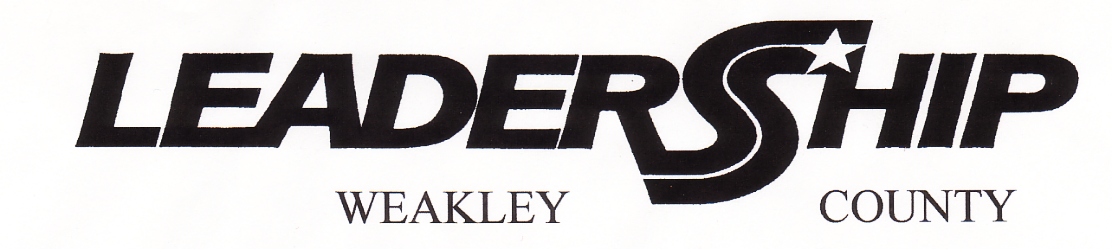 CONFIDENTIAL APPLICATIONThis application must be typed or printed in black ink. Please fill out as completely as possible but limit answers to the space provided. This information will be used in the selection criteria process. The deadline for the application is as soon as possible or before 8:00 am November 1, 2019.PERSONAL INFORMATIONPlease check your preferred mailing & contact address.   (   ) Work  (   ) Home___________________________________________________________________________________Last Name              	First            		Middle        	               Preferred Name___________________________________________________________________________________Home Address	_________________________________________________________________________________________________Home Phone:							Cell Phone: _________________________________________________________________________________________________Primary Email Address 						Secondary Email AddressSpouse's name (if applicable): ____________________________________________________________________________________________________________________________Employer								Position__________________________________________________________________________________Employer's Address						PhoneE-mail address: work ________________________________________________________________Briefly describe your professional responsibilities: ______________________________________________________________________________________________________________________________________________________________________________________________________________________________________________________Please list your references (if applicable) _________________________________________________ORGANIZATIONS AND ACTIVITIES Please list at least five community, professional, civic, business, religious, social, athletic, or other organizations in which you have been involved.Activity/Organization           	Date       	Responsibilities____________________      __________      __________________________________________________________________      __________      __________________________________________________________________      __________      __________________________________________________________________      __________      __________________________________________________________________      __________      ______________________________________________What are your accomplishments in these activities?  ______________________________________________________________________________________________________________________________________________________________________________________________________________________________________________________________________________________________________________________________________________________________________________________________________________________________________________________________________________________________________________________________________________________________________________________________What are your expectations of the Leadership Weakley County program and what do you wishto accomplish? __________________________________________________________________________________________________________________________________________________________________________________________________________________________________________________________________________________________________________________________________________________________________________________________________________________________EDUCATION Please outline your academic background, training, and continuing education experiences.____________________________________________________________________________________________________________________________________________________________________________________________________________________________________________________________________________________________________________________________________________________________________________________________________________________________________________________________________________________________________________________________________________________________________________________Please list awards, honors, or special recognition for academic performance.________________________________________________________________________________________________________________________________________________________________________________________________________________________________________________________________________________________________________________________________________________________________________________________COMMUNITY ANALYSIS Please identify a particular challenge, issue, or problems critical to progress in Weakley County.  Explain your opinion and possible involvement in the solution of this issue:______________________________________________________________________________________________________________________________________________________________________________________________________________________________________________________________________________________________________________________________________________________________________________________________________________________________________________________________________________________________________Please highlight the positive aspects in Weakley County? ______________________________________________________________________________________________________________________________________________________________________________________________________________________________________________________________________________________________________________________________________________________________________________________________________________________________________________________________________________________________________ATTENDANCEClass times:     8:00 am – 3:00 pm Session Dates:Chamber Christmas Reception			Dec.12, 2019Leadership Orientation				Jan. 9, 2020Quality of Life					Jan. 23, 2020Economic Development				Feb. 6, 2020Education						Feb. 20, 2020State Government (Travel to Nashville)	Mar. 4, 2020Agriculture in West TN				Mar. 19, 2020W.C. Local Government				Apr. 9, 2020Graduation Banquet				Apr. 21, 2020Class Project finished by April 1, 2020PARTICIPATION In order to accomplish the objective of the program, full participation from each individual is necessary.           Participants are expected to meet graduation requirements. Will you be able to fulfill the commitment of total participation in the Leadership Weakley County program? ________________________________________________________________Participant’s signature Support of your employer for the time required to participate is essential. His/her signature below confirms his/her approval of your full participation.________________________________________________________________Employer’s signatureTUITIONTuition for Leadership Weakley County is $300.00. I understand if selected to participate,tuition must be paid prior to January 9, 2020 first session non-refundable after this date.Payment method cash or check upon acceptance of the program to: Leadership Weakley CountyP. O. Box 67  Dresden, TN 38225____________________________________		_________________Signature of applicant							DateReturn Applications to:Leadership Weakley CountyP. O. Box 67Dresden, TN  38225wccc@weakleycountychamber.comFax: 364-2099Please return before 8:00 am, November 1, 2019. You will be notified upon acceptance.